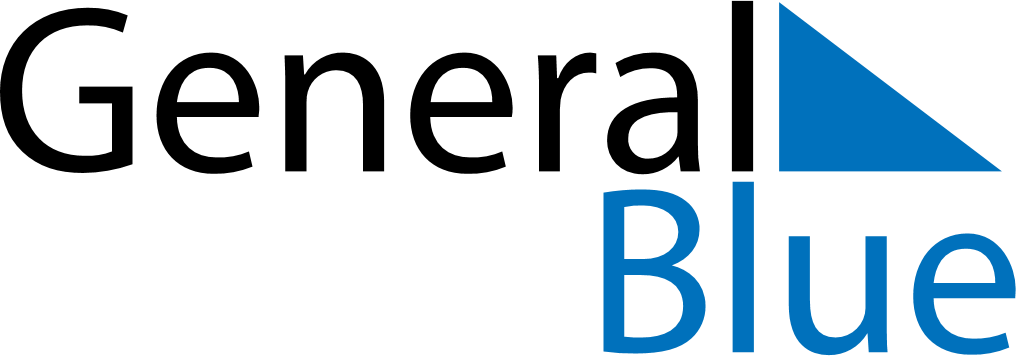 September 2026September 2026September 2026EcuadorEcuadorSUNMONTUEWEDTHUFRISAT123456789101112Independence of Guayaquil131415161718192021222324252627282930